Declaration in Support of Your Preference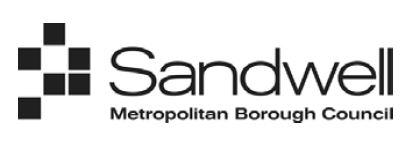 For a Place at St Michael’s Church of England High School2022/2023** In the event that during the period specified for attendance at worship the church or, in relation to those of other faiths, relevant place of worship has been closed for public worship and has not provided alternative premises for that worship, the requirements of these admissions arrangements in relation to attendance will only apply to the period when the church, or in relation to those of other faiths, relevant place of worship, or alternative premises have been available for public worship.NB* For an application on denominational grounds to be valid, this MUST be signed by a Minister/Faith Leader.Pupil Surname:Pupil Surname:Pupil Surname:Male/Female (delete as appropriate)Male/Female (delete as appropriate)Male/Female (delete as appropriate)Male/Female (delete as appropriate)Pupil forenames:Pupil forenames:Pupil forenames:Date of Birth: ___/___/___ dd/mm/yyDate of Birth: ___/___/___ dd/mm/yyDate of Birth: ___/___/___ dd/mm/yyDate of Birth: ___/___/___ dd/mm/yyAddress:Post Code:I can confirm that my child attends at:**I can confirm that my child attends at:**I can confirm that my child attends at:**I can confirm that my child attends at:**I can confirm that my child attends at:**I can confirm that my child attends at:**I can confirm that my child attends at:**(place of worship)Address:Address:Signature of Parent(s)/Carer(s):Signature of Parent(s)/Carer(s):Signature of Parent(s)/Carer(s):Signature of Parent(s)/Carer(s):Signature of Parent(s)/Carer(s):Signature of Parent(s)/Carer(s):Date:Date:To be completed by the Minister/Faith Leader:To be completed by the Minister/Faith Leader:To be completed by the Minister/Faith Leader:To be completed by the Minister/Faith Leader:To be completed by the Minister/Faith Leader:To be completed by the Minister/Faith Leader:To be completed by the Minister/Faith Leader:To be completed by the Minister/Faith Leader:To be completed by the Minister/Faith Leader:To be completed by the Minister/Faith Leader:To be completed by the Minister/Faith Leader:To be completed by the Minister/Faith Leader:I confirm that this child has attendedI confirm that this child has attendedI confirm that this child has attendedI confirm that this child has attendedI confirm that this child has attendedI confirm that this child has attendedI confirm that this child has attendedat least 12 times within the last 12 months**at least 12 times within the last 12 months**at least 12 times within the last 12 months**at least 12 times within the last 12 months**at least 12 times within the last 12 months**at least 12 times within the last 12 months**at least 12 times within the last 12 months**(place of worship)(place of worship)(place of worship)(place of worship)(place of worship)Signature of Minister/Faith Leader:Signature of Minister/Faith Leader:Signature of Minister/Faith Leader:Signature of Minister/Faith Leader:Signature of Minister/Faith Leader:Signature of Minister/Faith Leader:Signature of Minister/Faith Leader:Please print name:Please print name:Please print name:Please print name:Date:Date: